Урок мужества «Герои нашего времени.  Алексей Панкратов»У каждого народа есть свои герои. Россия всегда славилась и славится  ими, ведь именно на подвигах героев воспитывается молодое поколение. Наша Родина, Россия, – страна героическая. В её тысячелетней истории военных лет было больше, чем мирных. Но какие бы враги  ни бросали вызов, Россия выстоит.                                                                               04 апреля 2022 года в ГБОУ СОШ с.Шламка прошел урок мужества «Герои нашего времени.  Алексей Панкратов», посвященный солдатам, воинам, участвующим в специальной операции на территории Украины. В ходе мероприятия ребята узнали, что Алексей Панкратов – военнослужащий ракетно-зенитной части, участник спецоперации на Украине.За «мужество и героизм, проявленные при выполнении боевого задания», указом Президента Российской Федерации от 4 марта 2022 года ему присвоено звание Героя России.Капитан в ходе наступления диверсантов силами вверенного ему дивизиона уничтожил пять беспилотников «Байрактар» и сбил украинский Су-5. Благодаря грамотным и оперативным действиям Алексея Панкратова была спасена российская мотострелковая бригада. Военнослужащего прозвали «Грозой беспилотников». В ходе обсуждения ребята говорили о мужестве, долге, чести, справедливости и ответственности как высшей нравственной добродетели.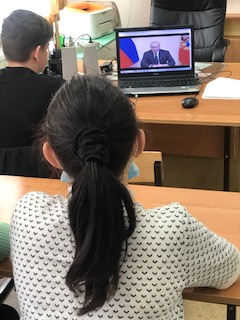 